PROGRAMME NATIONAL D’ASSAINISSEMENT DES EAUX USEES ET EXCRETA 	Mai 2019SOMMAIRE1	Le contexte	72	PRESENTATION DE LA REGION ET POINTS CLES DE LA DERNIERE SESSION	82.1	PRESENTATION DE LA REGION	82.2	PRESENTATION DU PROGRAMME	102.3	POINTS CLES DE LA DERNIERE SESSION	11Source : Rapport bilan PN-AEUE	113	bilan physique	123.1	Action 1 : Eradication de la défécation à l’air libre et promotion des pratiques adéquates d’hygiène et d’assainissement en milieu rural	12Produit 1 : La défécation à l’air libre est abandonnée dans l’ensemble des villages administratifs	12Produit 2 : Les communautés en milieu rural ont adopté de bonnes pratiques d’hygiène et d’assainissement	143.2	Action 2 : Eradication de la défécation à l’air libre et promotion des pratiques adéquates d’hygiène et d’assainissement en milieu urbain	16Produit 1 : La défécation à l’air libre est abandonnée dans l’ensemble des secteurs urbains	16Produit 2 : Les communautés en milieu urbain ont adopté de bonnes pratiques d’hygiène et d’assainissement	163.3	Action 3 : Réalisation de l’Accès Universel et continu aux services d’assainissement en milieu rural	18Produit 1 : Développement de l’assainissement familial en milieu rural (conformément à l’AFDH et aux normes en vigueur)	18Produit 2 : Développement du service de l’assainissement dans les institutions et lieux publics en milieu rural	22Produit 3 : Gestion durable des infrastructures d’assainissement dans les institutions et lieux publics en milieu rural	293.4	Action 4 : Réalisation de l’Accès Universel et continu aux services d’assainissement en milieu urbain	31Produit 1 : Développement de l’assainissement familial en milieu urbain (conformément à l’AFDH et aux normes en vigueur)	31Produit 2 : Développement du service de l’assainissement dans les institutions et lieux publics en milieu urbain	33Produit 3 : développement du service de l’assainissement collectif et semi-collectif en milieu urbain (conformément à l’AFDH et aux normes en vigueur)	34Produit 4 : Gestion durable des infrastructures d’assainissement dans les institutions et lieux publics en milieu urbain	343.5	Action 5 : Optimisation de la gestion et de la valorisation des eaux usées et boues de vidange dans une perspective de protection environnementale et sociale	34Produit 1 : Structuration et développement de la chaine de valeur de l’assainissement	34Produit 2 : Protection du cadre environnemental et socio-sanitaire	343.6	Action 6 : Développement de la recherche dans le domaine de l’assainissement des eaux usées et excréta.	35Produit 1 : Promotion de la recherche orientée et appliquée à l’assainissement, à travers des thématiques pertinentes	Erreur ! Signet non défini.Aucun acteur n’a programmé, ni réalisé de thèmes de recherches	Erreur ! Signet non défini.Produit 2 : Amélioration des technologies d’assainissement et de gestion des eaux usées et excrétas	Erreur ! Signet non défini.Produit 3 : Amélioration les approches, les pratiques et les comportements en matière	Erreur ! Signet non défini.3.7	Action 7 : Renforcement des capacités de financement, de gestion et de pilotage du sous-secteur	35Produit 1 : Les ressources financières nécessaires à la mise en œuvre du programme sont progressivement mobilisées	35Produit 2 : La mise en œuvre du programme est encadrée par des textes juridiques et réglementaires adéquats	Erreur ! Signet non défini.Produit 3 : Une part de plus en plus importante de l’assainissement familial est réalisée sur fonds propres des ménages.	Erreur ! Signet non défini.Produit 4 : Le transfert de compétences et des ressources aux communes en matière d’assainissement est réalisé en lien avec le programme gouvernance	Erreur ! Signet non défini.Produit 5 : Les capacités des acteurs du sous-secteur assainissement sont renforcées en lien avec le programme gouvernance	36Produit 6 : La Coordination et le suivi évaluation entre les institutions dédiées et les directions partenaires est assurée à travers le CUCA	Erreur ! Signet non défini.4	bilan financier	384.1	Action1	384.2	Action2	394.3	Action3	39Commentaire :	434.4	Action4	434.5	Action5	434.6	Action6	444.7	Action7	445	Suivi des procédures de dévolution des marchés	456	Principaux freins, actions correctives et recommandations	46Programmation des principales actions/activités du PN-AEP 2016-2020	47LISTE DES TABLEAUXTableau 1:récapitulatif des résultats de la dernière session	11Tableau 2: Synthèse de l’exécution physique et financière régionale du programme	12Tableau 3 : Suivi des activités de promotion de l’abandon de la DAL dans les communes de la région au cours de l’année 2019	13Tableau 4 : Sensibilisation de masse	14Tableau 5 : Activités de promotion des bonnes pratiques d’hygiène en milieu urbain	16Tableau 6: Situation des réalisations des latrines familiales, de puisards domestiques et de fosses septiques neufs en milieu rural	19Tableau 7 : Situation de réhabilitation de latrines familiales par type en milieu rural	19Tableau 8 : performance physique relative aux réalisations de latrines familiales de puisards domestiques neufs en milieu rural	20Tableau 9: performance physique relative aux réhabilitations des latrines familiales	22Tableau 10: Situation des réalisations et réhabilitations physiques de latrines relatives aux écoles en milieu rural	22Tableau 11: performance physique relative aux réalisations et réhabilitations de latrines dans les écoles en milieu rural	23Tableau 12: Situation des réalisations et réhabilitations physiques de latrines relatives aux centres de santé en milieu rural	24Tableau 13: performance physique relative aux réalisations et réhabilitations de latrines dans les centres de santé en milieu rural	24Tableau 14: Situation des réalisations et réhabilitations physiques de latrines relatives aux lieux publics en milieu rural	25Tableau 15 : performance physique relative aux réalisations et réhabilitations de latrines dans les lieux publics en milieu rural	25Tableau 16: Programmation physique révisée des ouvrages d’AEUE en milieu rural	26Tableau 17 : Taux d’équipement des écoles et des centres de santé en milieu rural	28Tableau 18: activités réalisées dans le cadre de la mise en œuvre technique  et de gestion des infrastructures de l’assainissement.	29Tableau 19: Situation des réalisations des latrines familiales et puisards domestiques neufs en milieu urbain (Ville / centre ONEA)	32Tableau 20: Situation des réhabilitations des latrines familiales en milieu urbain (Ville / centre ONEA)	32Tableau 21: Situation des réalisations et réhabilitations de latrines dans les écoles, les centres de santé et les lieux publics en milieu urbain (Ville / centre ONEA)	33Tableau 22: mobilisation de ressources financières	35Tableau 23: Situation de l’exécution physique et financière des fonds transférés aux collectivités territoriales au niveau régional sur l’AEUE en année 2019 : au niveau régional, cela s’effectuera par commune bénéficiaire)	35Tableau 24: Formations réalisées dans le cadre du pilotage, du financement et de la gestion du sous-secteur au profit des acteurs communaux, régionaux et centraux	36Tableau 25: Etudes et partage d’expérience réalisés dans le cadre des voyages	36Tableau 26: taux d’exécution financière de l’action 1	38Tableau 27: taux d’exécution BP Loi de finances 2019 (en millions de FCFA)	38Tableau 28: taux d’exécution financière de l’action 2	39Tableau 29 : Situation de l’exécution financière des latrines familiales en milieu rural (en millions de FCFA)	40Tableau 30: taux d’exécution BP Loi de finances 2019 (en millions de FCFA) de l’action 3	41Tableau 31: Programmation financière révisée des ouvrages d’AEUE en milieu rural (en million de francs CFA)	42Tableau 32: Taux d’exécution financière de l’action 4	43Tableau 33: Taux d’exécution financière de l’action 5	43Tableau 34: taux d’exécution BP Loi de finances 2019 (en millions de FCFA) de l’action 5	43Tableau 35: Taux d’exécution financière de l’action 6	44Tableau 36: taux d’exécution BP Loi de finances 2019 (en millions de FCFA)	44Tableau 37: Taux d’exécution financière de l’action 7	44Tableau 38: taux d’exécution BP Loi de finances 2018 (en millions de FCFA) de l’action 7	44Tableau 39: difficultés  et propositions de solutions	46Tableau 40 : Plan d’opération pour la période 2017-2020 du PNAEUE	47Tableau 41 : Cadre de mesure de la performance du PN-AEUE (utiliser le BPO)	57SIGLES ET ABREVIATIONSLe contexteLa Direction Régionale de l’Eau et de l’Assainissement de la Boucle du Mouhoun (DREA-BMH) est responsable de la mise en œuvre du Programme National d’Assainissement des Eaux usées et Excréta (PN-AEUE) à l’horizon 2030 dans la Boucle du Mouhoun, adopté par arrêté Ministériel 2017 -041-MEA/CAB du 28 Mars 2017. Le PN-AEUE est la référence cadre de toute intervention en matière d’assainissement des eaux usées et excrétas au Burkina Faso et sa mise en œuvre a débuté en 2016.Le Programme est dirigé par un Comité d’orientation et supervisé par le Comité de Pilotage des Programmes de la Politique Nationale de l’Eau qui réunit les représentants de l’Etat et les autres parties prenantes (collectivités territoriales, société civile, partenaires techniques et financiers, organisation non gouvernementale (ONG), etc…).  Par ce rapport, le responsable du Programme entend porter à la connaissance des instances de pilotage que sont le comité d’orientation et le comité de pilotage, les informations relatives à l’avancement des activités sur les investissements structurants tels que défini dans le plan opérationnel en cohérence avec le PNDES. Cette juxtaposition de données a pour objet d’apporter aux parties prenantes en toute transparence et selon des procédures qui garantissent la qualité, la sincérité, l’exhaustivité l’assurance que : i) le programme se déroule conformément à la prévision et/ou selon des processus maîtrisés et ii) que les acteurs de mise en œuvre (DGA, ONEA, DREA, Communes…) ont les capacités et l’organisation nécessaires pour assurer la régulation du service et l’accompagnement des communes dans le développement et la gestion du service.Le présent rapport présente l’état d’avancement du PN-AEUE pour la période du 01er  Janvier au 30 Juin 2019, dans la Région de la Boucle du Mouhoun.PRESENTATION DE LA REGION ET POINTS CLES DE LA DERNIERE SESSIONPRESENTATION DE LA REGIONLa région de la Boucle du Mouhoun est située au Nord-Ouest du Burkina Faso avec une superficie de 34 145 Km², soit 12,59% de la superficie du territoire national. Elle est limitée à l’Ouest et au Nord par la république du Mali, au Nord-Est par la région du Nord, à l’Est par la région du Centre-Ouest, et au Sud par les régions des Hauts-Bassins et du Sud-ouest.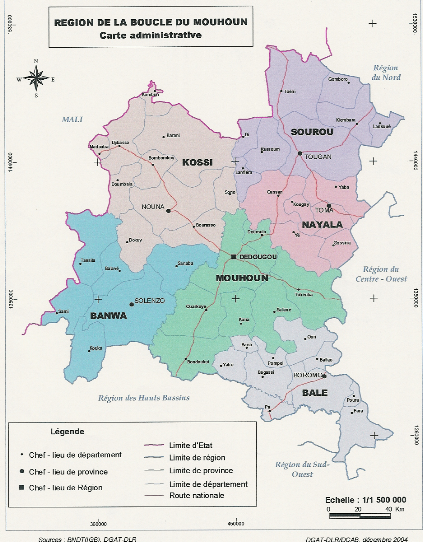 Elle est subdivisée en collectivités territoriales qui sont les communes et en circonscriptions administratives (provinces et départements). En effet, elle compte 6 provinces qui sont les Balé (Boromo), les Banwa (Solenzo), la Kossi (Nouna), le Mouhoun (Dédougou), le Nayala (Toma) et le Sourou (Tougan) ; 6 communes urbaines et 41 communes rurales, 992 villages. Le chef-lieu de la région est Dédougou.La population La région compte une population de 1 442 749 habitants, soit 10,3% de la population du Pays selon le recensement de 2006. Cette population est estimée en  2018  à  1 851 398 habitants, soit 9,87% de la population du pays (Projection INSD). Trois grands groupes ethniques autochtones dominant que sont les Bwaba, les Samo et les Marka. Il y a également des groupes ethniques non moins importants que sont les Moosé, les peulhs, les Gourounsi, etc.Le milieu physique      La Boucle du Mouhoun à l’instar du pays, est une région peu accidentée. Les collines constituent les hauts ensembles de la région avec des altitudes variant généralement entre 340 et 458 m. Les plaines couvrent plus de 70% de la superficie régionale et correspondent à la partie inférieure du glacis. Du point de vue hydrographique, la région dispose d’un réseau hydrographique assez dense tissé autour du bassin versant du fleuve Mouhoun qui traverse la région sur 280 km. Autour du fleuve Mouhoun, s’organisent des cours d’eau secondaires et des affluents. Outre ces cours d’eau, il existe d’autres plus ou moins permanents dans la région. Une partie des Communes de Tansila, de Madouba, de Djibasso et de Kombori sont drainés par le fleuve Niger.Les formations géologiques correspondent aux ensembles suivants :la partie Est, Sud et centre de la région correspond à la zone de socle où l’on rencontre différentes formations granitiques : granodiorite, granite à biotite, granite porphyroïde à biotite, diorite etc...la partie sédimentaire à l’Ouest où l’on y rencontre des schistes, des argiles et différents types de grès. Quant au climat de la région, il est de type soudano-sahélien avec une pluviométrie allant de 500 mm à 1000 mm du Nord au Sud.Assainissement des Eaux Usées et Excréta (AEUE) La situation en Assainissement des Eaux Usées et Excréta (AEUE) demeure précaire.               Selon les résultats de l’Enquête Nationale sur l’Accès des Ménages aux Ouvrages d’Assainissement en 2010 (ENA 2010), le taux d’accès était de 1,2% au niveau de la région de la Boucle du Mouhoun (soit 1 ,6 % en milieu urbain et 1,1% en milieu rural). En 2017, ce taux est passé à 16.4 % et 18,2% en 2018, selon les données de l’Inventaire National des Ouvrages (INO).  PRESENTATION DU PROGRAMMEL'objectif général du PN-AEUE est d’assurer un assainissement durable des eaux usées et excréta.  Le PN-AEUE est composé de sept (07) objectifs spécifiques que sont : Promouvoir les bonnes pratiques d’hygiène en milieu rural ; Promouvoir les bonnes pratiques d’hygiène en milieu urbain ;Assurer un accès universel et continu des populations aux services d’assainissement en milieu rural ; Assurer un accès universel et continu des populations aux services d’assainissement en milieu urbain ;Optimiser la gestion des eaux usées et boues de vidange ; Améliorer les connaissances dans le domaine de l’assainissement des eaux usées et excréta ;Renforcer les capacités de financement, de gestion et de pilotage du sous-secteur.Les objectifs spécifiques seront atteints à travers les actions, les objectifs opérationnels et les résultats suivants :POINTS CLES DE LA DERNIERE SESSIONTableau 1:récapitulatif des résultats de la dernière sessionSource : Rapport bilan PN-AEUE Commentaire : La situation d’exécution des ouvrages d’assainissement se présente comme suit :L’ensemble des réalisations physiques au 31 décembre 2018 des ouvrages d’assainissement (latrines dans les écoles, les centres de santé, les lieux publics et les puisards domestiques) étaient de 2951 ouvrages, pour un montant total de 451,59 millions de franc CFA ;   Pour l’année 2019, 5090 ouvrages d’assainissement sont prévus pour être réalisé par l’ensemble des acteurs, pour un coût prévisionnel de 602,067 millions de F CFA. bilan physiqueTableau 2: Synthèse de l’exécution physique et financière régionale du programmeSource : collecte auprès des acteurs, mai 2019Action 1 : Eradication de la défécation à l’air libre et promotion des pratiques adéquates d’hygiène et d’assainissement en milieu rural Produit 1 : La défécation à l’air libre est abandonnée dans l’ensemble des villages administratifsTableau 3 : Suivi des activités de promotion de l’abandon de la DAL dans les communes de la région au cours de l’année 2019Source : collecte auprès des acteurs, mai 2019CommentaireDans le cadre des activités menées pour l’abandon de la DAL dans la région, 116 villages de 22 communes ont été déclenchés par 02 acteurs que sont PHA/BID-UEMOA et WATERAID. Les activités post-déclenchement sont toujours en cours pour l’atteinte de villages FDAL dans la région de la Boucle du Mouhoun.Produit 2 : Les communautés en milieu rural ont adopté de bonnes pratiques d’hygiène et d’assainissement Tableau 4 : Sensibilisation de masseSource : collecte auprès des acteurs, mai 2019Commentaire :Au cours du premier semestre de l’année 2019, 60 émissions radio ont été réalisées par 3 acteurs que sont PHA/BID-UEMOA, ONEA/GIZ et OCADES/PDI.  Sensibilisation de proximité (visite à domicile, PHA dans les écoles et centre de santé, sensibilisation dans les espaces publics au profit d’un groupe restreint)Source : collecte auprès des acteurs, mai 2019CommentaireDans le cadre de la Sensibilisation de proximité (visite à domicile, PHA dans les écoles et centre de santé, sensibilisation dans les espaces publics au profit d’un groupe restreint) aucune campagne n’a été enregistrée au 30 juin 2019.Action 2 : Eradication de la défécation à l’air libre et promotion des pratiques adéquates d’hygiène et d’assainissement en milieu urbainProduit 1 : La défécation à l’air libre est abandonnée dans l’ensemble des secteurs urbainsEn milieu urbain, aucun acteur n’a réalisé d’activités sur la mise en œuvre de l’ATPC (déclenchement, évaluation et certification) et sur la promotion des pratiques adéquates d’hygiène et d’assainissement en termes de sensibilisation (de mass-média ou de proximité) des populations dans la région. Produit 2 : Les communautés en milieu urbain ont adopté de bonnes pratiques d’hygiène et d’assainissement Tableau 5 : Activités de promotion des bonnes pratiques d’hygiène en milieu urbain  Sensibilisation de masseSource : collecte auprès des acteurs, mai 2019Sensibilisation de proximité (visite à domicile, PHA dans les écoles et centre de santé, sensibilisation dans les espaces publics au profit d’un groupe restreint)Source : collecte auprès des acteurs, mai 2019Commentaire : Dans le cadre de la sensibilisation de proximité (visite à domicile, PHA dans les écoles et centre de santé, sensibilisation dans les espaces publics au profit d’un groupe restreint), la DREA-BMH a accompagné le Musée de l’Eau (mission FAS’EAU) et la Jeune Chambre Internationale (JCI) dans la sensibilisation des élèves de 05 écoles primaires de Dédougou sur les bonnes pratiques d’hygiène et d’assainissement.Action 3 : Réalisation de l’Accès Universel et continu aux services d’assainissement en milieu rural	Produit 1 : Développement de l’assainissement familial en milieu rural (conformément à l’AFDH et aux normes en vigueur) Dans le cadre du projet BID-UEMOA, l’ONG SOS SAHEL a mené des activités d’IEC auprès des ménages dans la province des Banwa et du Mouhoun pour la réalisation de latrines, de complexes douches- bac-à-laver et puisards domestiques.  Réalisations et réhabilitations de latrines familiales et réalisations de puisards domestiques :Tableau 6: Situation des réalisations des latrines familiales, par type en milieu ruralSource : collecte auprès des acteurs, mai 2019Tableau 7 : Situation de réhabilitation de latrines familiales par type en milieu ruralSource : collecte auprès des acteurs, mai 2019Tableau 8 : performance physique relative aux réalisations de latrines familiales de puisards domestiques neufs en milieu ruralSource : collecte auprès des acteurs, mai 2019Commentaire :Latrines FamilialesSur un total de 4910 latrines familiales initialement programmées en Janvier 2019, 1479 latrines issues de la programmation ont été réalisées au cours du premier semestre de l’année 2019, soit un taux d’exécution global de 30,12 %. 139 latrines ont été réalisées en hors programmation par WaterAid et la commune de Kiembara, ce qui porte le nombre total de latrines familiales réalisées à 1618. Puisards domestiquesDans le cadre de la réalisation de puisards domestiques, PHA/BID-UEMOA a réalisé 149 complexes douches- bac-à-laver-puisards domestiques sur 150 programmés au départ, soit un taux d‘exécution de 99,33%.  En hors programmation, OCADES/PDI a réalisé 200 puisards, ce qui porte à 349 le nombre de total de puisards réalisés au 30 juin 2019.Tableau 9: performance physique relative aux réhabilitations des latrines familialesSource : collecte auprès des acteurs, mai 2019Commentaire : La programmation initiale au premier semestre de l’année 2019 pour les réhabilitations de latrines familiales était nulle, et aucun acteur n’a réalisé en hors programmation.Produit 2 : Développement du service de l’assainissement dans les institutions et lieux publics en milieu ruralActivité1 : Réalisations et réhabilitations de latrines dans les institutions et les lieux publics Tableau 10: Situation des réalisations et réhabilitations physiques de latrines relatives aux écoles en milieu ruralTableau 11: performance physique relative aux réalisations et réhabilitations de latrines dans les écoles en milieu ruralSource : collecte auprès des acteurs, mai 2019Commentaire12 blocs de latrines ont été réalisés dans les écoles sur 25 programmés, soit un taux de 48 %, par les communes de Bondokuy, Kona, Ouarkoye et l’ONG Terre des Hommes dans les communes de Tougan Lankoué, Teoni et Kiembara.03 blocs de latrines ont été réalisés en hors programmation par FASO LOT dans les villages de Gnimi, Koin et Baasnéré dans la commune de Toma, soit un total de 15 blocs de latrines réalisées au 30 juin 2019.Tableau 12: Situation des réalisations et réhabilitations physiques de latrines relatives aux centres de santé en milieu ruralTableau 13: performance physique relative aux réalisations et réhabilitations de latrines dans les centres de santé en milieu ruralSource : collecte auprès des acteurs, mai 2019CommentaireAu niveau des CSPS, les 05 blocs de latrines programmés en janvier 2019 ont été réalisés, soit un taux d’exécution de 100 %.                                         Ces réalisations sont principalement à l’actif de la commune de Bomborokuy, au CSPS de Borekuy sur fonds transférés du Ministère de la Santé et l’ONG TERRE DES HOMMES dans la commune de Kiembara.02 latrines ont été réalisé en hors programmation par la commune de Kona et FASOLOT dans le village de Kolan (commune de Toma), soit un total de 07 blocs de latrines réalisées au 30 juin 2019.Tableau 14: Situation des réalisations et réhabilitations physiques de latrines relatives aux lieux publics en milieu ruralTableau 15 : performance physique relative aux réalisations et réhabilitations de latrines dans les lieux publics en milieu ruralSource : collecte auprès des acteurs, mai 2019Commentaire : Aucun bloc de latrines n’a été réalisé ou réhabilités dans les lieux publics.Tableau 16: Programmation physique révisée des ouvrages d’AEUE en milieu rural Source : collecte auprès des acteurs, mai 2019Commentaire :Latrines écoles :25 blocs de latrines ont été initialement programmés dans les écoles, cette programmation a été révisée à 28 blocs de latrines. Centres de santé : 05 blocs de latrines ont été initialement programmés dans les centres de santé.  Cette programmation a été révisée à 07 blocs. Cette augmentation est due à la programmation de FASOLOT dans le Nayala et de la commune de Kona dans le Mouhoun.Latrines familiales :4910 latrines familiales ont été initialement programmées. Cette programmation a été révisée à 3743. Cette baisse est due en premier lieu au marché infructueux de réalisation de 675 latrines de la commune de Gossina sur transfert MEA et en second aux difficultés de décaissement de fonds pour la concrétisation des engagements pris par certains partenaires lors de la nuit de l’assainissement. Puisards domestiques :150 puisards domestiques ont été initialement programmés, cette programmation a été révisée à la hausse à 349 puisards. Tableau 17 : Taux d’équipement des écoles et des centres de santé en milieu ruralSource : collecte auprès des acteurs, mai 2019 Produit 3 : Gestion durable des infrastructures d’assainissement dans les institutions et lieux publics en milieu ruralTableau 18: activités réalisées dans le cadre de la mise en œuvre technique  et de gestion des infrastructures de l’assainissement. Source : collecte auprès des acteurs, mai 2019CommentaireDans le cadre de la gestion durable des 31 infrastructures d’assainissement dans les institutions et lieux publics à travers des gestionnaires, PHA/BID-UEMOA menés des activités de sensibilisations dans leurs zones d’interventions. L’ONEA/GIZ a appuyé la commune de Toma dans la formation des Enseignants, Elèves et Vidangeurs, respectivement dans la promotion de l’hygiène de l’assainissement et les techniques de vidange propre. L’OCADES/PDI a former et équipé 10 maçons pour la réalisation de latrines familiales de la commune de TCHERIBA et  DEDOUGOU.Action 4 : Réalisation de l’Accès Universel et continu aux services d’assainissement en milieu urbain	Produit 1 : Développement de l’assainissement familial en milieu urbain (conformément à l’AFDH et aux normes en vigueur) L’ONEA n’a pas fourni d’informations sur leurs activités entrant dans le cadre de l’Accès universel et continu aux services d’assainissement en milieu urbain dans la région. Réalisations et réhabilitations de latrines familiales et réalisations de puisards domestiques :Tableau 19: Situation des réalisations des latrines familiales et puisards domestiques neufs en milieu urbain (Ville / centre ONEA)Tableau 20: Situation des réhabilitations des latrines familiales en milieu urbain (Ville / centre ONEA)Produit 2 : Développement du service de l’assainissement dans les institutions et lieux publics en milieu urbainPrincipales activités de PHA menées dans les institutions et lieux publics en milieu urbain :Réalisations et réhabilitations de latrines dans les institutions et les lieux publics :Tableau 21: Situation des réalisations et réhabilitations de latrines dans les écoles, les centres de santé et les lieux publics en milieu urbain (Ville / centre ONEA)Produit 3 : développement du service de l’assainissement collectif et semi-collectif en milieu urbain (conformément à l’AFDH et aux normes en vigueur)L’assainissement collectif n’est pas encore développé pour le moment dans la région de la Boucle du Mouhoun.Produit 4 : Gestion durable des infrastructures d’assainissement dans les institutions et lieux publics en milieu urbainAction 5 : Optimisation de la gestion et de la valorisation des eaux usées et boues de vidange dans une perspective de protection environnementale et socialeProduit 1 : Structuration et développement de la chaine de valeur de l’assainissementPoint sur la valorisation des boues de vidangeProduit 2 : Protection du cadre environnemental et socio-sanitaireAction 6 : Développement de la recherche dans le domaine de l’assainissement des eaux usées et excréta.Aucun acteur n’a programmé, ni réalisé de thèmes de recherches relatives au développement de la recherche dans le domaine de l’assainissement des eaux usées et excréta dans la région à la date du 30 juin 2019.Action 7 : Renforcement des capacités de financement, de gestion et de pilotage du sous-secteurProduit 1 : Les ressources financières nécessaires à la mise en œuvre du programme sont progressivement mobiliséesTableau 22: mobilisation de ressources financièresSource : collecte auprès des acteurs, mai 2019Tableau 23: Situation de l’exécution physique et financière des fonds transférés aux collectivités territoriales au niveau régional sur l’AEUE en année 2019 : au niveau régional, cela s’effectuera par commune bénéficiaire)Source : collecte auprès des acteurs, mai 2019Commentaire : Pour l’année 2019 dans la Région de la Boucle du Mouhoun, il n’y’a pas eu de transfert du MEA aux communes pour des réalisations d’ouvrage d’assainissement.Produit 5 : Les capacités des acteurs du sous-secteur assainissement sont renforcées en lien avec le programme gouvernanceTableau 24: Formations réalisées dans le cadre du pilotage, du financement et de la gestion du sous-secteur au profit des acteurs communaux, régionaux et centrauxSource : collecte auprès des acteurs, mai 2019Aucun acteur n’a réalisé des activités sur les actions de mobilisations de ressources intérieures et extérieures (sanithons. Micro crédit, jumelage) et de formations à mener au profit des acteurs communaux ainsi que les cadres de concertation ou de revue au niveau communal.Etudes réalisées dans le cadre de l’exécution des activités terrainTableau 25: Etudes et partage d’expérience réalisés dans le cadre des voyagesCadre de concertation ou de revu (réservée à la commune)bilan financierAction1Exécution globaleTableau 26: taux d’exécution financière de l’action 1Exécution du Budget Programme par Objectif en milieu ruralTableau 27: taux d’exécution BP Loi de finances 2019 (en millions de FCFA)Action2Tableau 28: taux d’exécution financière de l’action 2Action3Détails de l’exécution globaleTableau 29 : Situation de l’exécution financière des latrines familiales en milieu rural (en millions de FCFA)Source : collecte auprès des acteurs, mai 2019Au 30 juin 2019, le bilan de l’exécution financière se présente comme suit :Pour les latrines familiales sur un montant initial programmé de 496,225 millions, 241,845 millions ont été engagés soit un taux d’exécution financière de 48,73%.                                                       En hors programmation, un montant de 10,53 millions a été engagé, ce qui porte le montant total engagé à 252,375 millions ;Pour les puisards domestiques, sur un montant initial de 22,35 millions programmés 22,35 millions ont été engagés par le projet PHA/BID-UEMOA pour un taux global de 100 %.                       En hors programmation un montant de 2 millions a été engagé par OCADES/PDI soit un montant total de 22,35 millions engagé ;Pour l’exécution financière des ouvrages dans les écoles en milieu rural sur un montant programmé de 70,63 millions, 47,46 millions ont pu être engagé dont 10,5 millions en hors programmation, soit un taux de 52,34 %. Pour les réalisations de latrines dans les centres de santé, sur un montant initial de 12,762 millions programmés, 5,66 millions ont été engagés, soit un taux d’exécution financière de 44,35% Exécution du Budget Programme par Objectif en milieu ruralTableau 30: taux d’exécution BP Loi de finances 2019 (en millions de FCFA) de l’action 3Programmations réviséesTableau 31: Programmation financière révisée des ouvrages d’AEUE en milieu rural (en million de francs CFA)Source : collecte auprès des acteurs, mai 2019Commentaire : Les programmations financières révisées des ouvrages AEUE ont été revues à la hausse, à l’exception des latrines familiales. Néanmoins l’objectif visé étant loin d’être atteint, de nombreux efforts restent toujours à faire pour l’éradication de la défécation à l’air libre et la promotion des pratiques adéquates d’hygiène et d’assainissement.Action4Tableau 32: Taux d’exécution financière de l’action 4Action5Exécution globaleTableau 33: Taux d’exécution financière de l’action 5Exécution du Budget Programme par Objectif en milieu ruralTableau 34: taux d’exécution BP Loi de finances 2019 (en millions de FCFA) de l’action 5Action6Exécution globaleTableau 35: Taux d’exécution financière de l’action 6Exécution du Budget Programme par Objectif en milieu ruralTableau 36: taux d’exécution BP Loi de finances 2019 (en millions de FCFA)Action7Exécution globaleTableau 37: Taux d’exécution financière de l’action 7Exécution du Budget Programme par Objectif en milieu ruralTableau 38: taux d’exécution BP Loi de finances 2018 (en millions de FCFA) de l’action 7Suivi des procédures de dévolution des marchésSource : collecte auprès des acteurs, mai 201Principaux freins, actions correctives et recommandationsPrincipaux freinsTableau 39: difficultés  et propositions de solutionsSource : collecte auprès des acteurs, mai 2019Conclusion L’exécution du Programme National d’Assainissement des Eaux Usées et Excrétas dans la région de la Boucle du Mouhoun est légèrement satisfaisant dans l’ensemble pour ce premier semestre de l’année 2019. En termes de réalisation physique des ouvrages en milieu rural, on a un taux de 30,12% pour les latrines familiales, 48% pour les latrines dans les écoles, 99.33% pour les puisards domestiques et 100% pour les latrines dans les centres de santé. Quant à l’exécution financière, elle est acceptable 336,53 millions de FCFA ont été engagés pour un taux de 54,49 %. Les difficultés rencontrées sont entre autre le mouvement d’humeur de certains agents du MUNIFED qui a retardé les procédures de passations de marchés et le contexte sécuritaire qui a entravé la mise en œuvre de certaines activités liées à l’assainissement.Au second semestre, l’ensemble des acteurs devront fournir plus effort dans le suivi de l’exécution des travaux, afin d’obtenir de résultats plus satisfaisants au bilan en Décembre 2019.ANNEXESProgrammation des principales actions/activités du PN-AEP 2016-2020Tableau 40 : Plan d’opération pour la période 2017-2020 du PNAEUESource : plan opérationnel du programme PN-AEUE (version finale)Tableau 41 : Cadre de mesure de la performance du PN-AEUE (utiliser le BPO)Ministère de l’Eau et de l’Assainissement ………………Région de la Boucle du Mouhoun………………Ministère de l’Eau et de l’Assainissement ………………Région de la Boucle du Mouhoun………………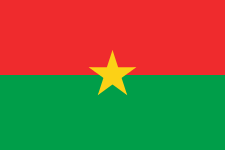 Burkina FasoUnité - Progrès - JusticeDirection Régionale de l’eau et de l’AssainissementOffice Nationale de l’Eau et de l’AssainissementBurkina FasoUnité - Progrès - JusticeRapport-BILAN REGIONAL SEMESTRIEL N°1 Période consideree : 2019 – janvier a juinABS:Appui Budgétaire SectorielACF:Association Chant de FemmeAEP:Approvisionnement en eau potableAEPA:Approvisionnement en Eau Potable et AssainissementAEPHA:Approvisionnement en Eau Potable Hygiène et AssainissementAEUE :Assainissement des Eaux Usées et ExcrétaAFDH:Approche Fondée sur les Droits HumainsAMOC:Assistance à la Maitrise d’Ouvrage CommunalATPC:Assainissement Total Piloté par les CommunautésAUE:Association des Usagers de l’EauBD: Base de DonnéesBPO:Budget Programme par ObjectifCAP:Connaissance AptitudeCCEA:Cadre de Concertation sur l’Eau et l’AssainissementCEMEau:Centre des Métiers de l’EauCNP :Comité National de PilotageCRP:Comité Régional de PilotageCSPS :Centre de Santé et de Promotion SocialeCUCA:Cadre Unifié de Coordination de l’AssainissementCUI:Cadre Unifié d’InterventionDAL:    Défécation à l’Air LibreDGA:Direction Générale de l’Assainissement DGESS:Direction Générale des Etudes et Statistiques SectorielsDGEP:Direction Générale de l’Eau PotableDPEA: Direction Provinciale de l’Eau et de L’AssainissementDREA:Direction Régionale de l’Eau et de l’AssainissementENA:Enquête Nationale sur l’AssainissementFDAL: Fin de Défécation à l’Air LibreIEC: Information-Education-CommunicationIMS:Intermédiation SocialeINO :Inventaire National des Ouvrages d’approvisionnement en eau potable en milieu ruralMOC:Maitrise d’Ouvrage CommunalODD:  Objectifs du Développement DurableOMD:Objectifs du Millénaire pour le DéveloppementONEA:Office National de l’Eau et de l’AssainissementONG :Organisation Non GouvernementalePAAMU:Promotion de l’Assainissement Autonome en milieu urbainPCD-EPA :Plan Communal de Développement Approvisionnement en Eau Potable et Assainissement PEA/GIZ:Programme Eau et Assainissement de la Coopération Internationale AllemandePN-AEPA :Programme National d’Approvisionnement en Eau Potable et d’AssainissementPN-AEUE:Programme National d’Assainissement  des Eaux Usées et ExcretaPNDES: Plan National de Développement Economique et SocialeSAMOC:Service Assistance à la Maitrise d’Ouvrage CommunalSTBV:Station de Traitement des Boues de VidangeUNICEF:Fonds des Nations Unies pour l’EnfanceVIP:Ventilated Improved Pit (Latrine à fosses ventilées)DésignationProgrammation physiques initiale de l’année 2019 Réalisations physiques au 31  décembre de l’année 2018Programmation financières initiales de l’année 2019  (en millions)Montant engagé au 31 décembre de l’année 2018Latrines familiales neuves49102541496,325349,26Latrines familiales réhabilitées00000000Latrines écoles neuves252670,6365,90Latrines écoles réhabilitées00000000Latrines CSPS neuves050812,76211,1Latrines CSPS réhabilitées00000000Latrines publiques neuves00100012,86Latrines publiques réhabilitées0004002,5Puisards domestiques neufs15036222,359,97Taux d’accès à l’assainissement de l’année 2018 18,2 %18,2 %18,2 %18,2 %Actions mise en œuvre en régionTaux d’exécution physiqueMontant prévuMontant réaliséTaux d’exécution financierMontant réalisé (liquidé)Taux d’exécution financier (liquidé)Action 1 : _15,9954,6829,25 %__Action 2 : _00000Action 3 : _602,067331,85155,11 %204,7134 %Action 4 : _0000_Action 5 : _00000Action 6 : _00000Action 7 : _00000Programme_618,062336,53154,49 %Structures Bailleurs CommunesNbre de villages déclenchésNbre de villages déclarés FDALNbre de village certifiés FDALCoût (engagé visé)Coût (liquidé visé)PHA/BID-UEMOA ETAT, BID UEMOASanaba, Solenzo, Kouka, Sami,    Tansila, Balave, Dedougou, Bondokuy3200__WATERAIDUEDouroula, Ouarkoye, Bondokuy, Gassan, Yé, Bourasso, Doumbala, Sono, Di, Gomboro, Lanfiera, Toéni, Pa, Fara, Bana8400__TOTAL REGIONTOTAL REGIONTOTAL REGION11600__Structures Bailleurs  nombre d’émissionsThèmes abordésCoût global des émissions de la région (engagé visé)Coût global des émissions de la région Coût (liquidé visé)PHA/BID-UEMOA ETAT,BID,UEMOA08(sanaba,solenzo, kouka, sami,tansila, balave,dedougou,bondokuy)•Lavage des mains au savon•Utilisation des latrines•Construction et utilisation des latrines•Entretien des latrines•Hygiène du milieu de vie•Hygiène corporelle•Hygiène de l’eau de boisson•Hygiène alimentaire__ONEA/GIZETAT,COOPERATION ALLEMANDE02(solenzo)•Lavage des mains au savon•Utilisation des latrines•Construction et utilisation des latrines•Entretien des latrines•Hygiène du milieu de vie•Hygiène corporelle•Hygiène de l’eau de boisson•Hygiène alimentaire__ONEA/GIZETAT,COOPERATION ALLEMANDE40(toma)•Lavage des mains au savon•Utilisation des latrines•Construction et utilisation des latrines•Entretien des latrines•Hygiène du milieu de vie•Hygiène corporelle•Hygiène de l’eau de boisson•Hygiène alimentaire__OCADES/PDIChrétiens pour le sahel05(dédougou)•Lavage des mains au savon•Utilisation des latrines•Construction et utilisation des latrines•Entretien des latrines•Hygiène du milieu de vie•Hygiène corporelle•Hygiène de l’eau de boisson•Hygiène alimentaire4,68_OCADES/PDIChrétiens pour le sahel05(tcheriba)•Lavage des mains au savon•Utilisation des latrines•Construction et utilisation des latrines•Entretien des latrines•Hygiène du milieu de vie•Hygiène corporelle•Hygiène de l’eau de boisson•Hygiène alimentaire4,68_Total régionTotal région60•Lavage des mains au savon•Utilisation des latrines•Construction et utilisation des latrines•Entretien des latrines•Hygiène du milieu de vie•Hygiène corporelle•Hygiène de l’eau de boisson•Hygiène alimentaire4,68_Structures Communesnombre de personnes touchées dans les ménages(a)nombre de femmes touchées dans les ménages(a1)Nombre d'écoles touchéesNombre d'élèves touchés(b)Nombre d'élèves filles touchées(b1)Nombre de centres de santé touchésNombre de personnes touchées dans les centres de santé (c)Nombre de femmes touchées dans les centres de santé(c1)Nombre de lieux publics (marché, gare, lieux de cultes, etc)Nombre de personnes touchées dans les lieux publics(d)Nombre de femmes touchées dans les lieux publics(d1)Nombre total de personnes touchées(a)+(b)+(c)+(d)Nombre total de femmes touchées(a1)+(b1)+(c1)+ (d1)thèmesCoût (engagé visé)Coût (liquidé visé)NEANTNEANTNEANTNEANTNEANTNEANTNEANTNEANTNEANTNEANTNEANTNEANTNEANTNEANTNEANTNEANTNEANTNEANTTotal régionalTotal régionalProvincesCommunes urbaines nombre d’émissionsThèmes abordésActeurs de mise en œuvreCoût global des émissions de la régionNEANTNEANTNEANTNEANTNEANTNEANTProvinces Communes urbainesnombre de personnes touchées dans les ménages(a)nombre de femmes touchées dans les ménages(a1)Nombre d'écoles touchéesNombre d'élèves touchés(b)Nombre d'élèves filles touchées(b1)Nombre de centres de santé touchésNombre de personnes touchées dans les centres de santé (c)Nombre de femmes touchées dans les centres de santé(c1)Nombre de lieux publics (marché, gare, lieux de cultes, etc)Nombre de personnes touchées dans les lieux publics(d)Nombre de femmes touchées dans les lieux publics(d1)Nombre total de personnes touchées(a)+(b)+(c)+(d)Nombre total de femmes touchées(a1)+(b1)+(c1)+ (d1)thèmesMouhounDédougou__051000-1500600-700______1000-1500600-700Hygiène et d’assainissement en milieu scolaireStructures Bailleurs  Traditionnelles sans dalle en béton (a)  Traditionnelles avec dalle en béton (b)  Sanplat / VIP une fosse (c )  VIP double fosse (d)  Ecosan (e)  Toilette à chasse d’eau manuelle (f)  Toilette à chasse d’eau mécanique (g) PuisardFosse septique Total (a+b+c+d+e+f+g) PHA/BID-UEMOAETAT, BID-UEMOA001159000014901308OCADES/PDIChrétiens pour le sahel0020000002000400WATER-AIDUE00103000000103CommunesTransf  MEA003600000036Souscriptions latrines nuit de l’assainissement Leaders/Partenaires00120000000120Structures Bailleurs  Traditionnelles sans dalle en béton (a)  Traditionnelles avec dalle en béton (b)  Sanplat / VIP une fosse (c )  VIP double fosse (d)  Ecosan ©  Toilette à chasse d’eau manuelle (f)  Toilette à chasse d’eau mécanique (g)  Total NEANTNEANTNEANTNEANTNEANTNEANTNEANTNEANTNEANTNEANTStructures Bailleurs Latrines Familiales Latrines Familiales Latrines Familiales Latrines Familiales Latrines Familiales Puisards domestiquesPuisards domestiquesPuisards domestiquesPuisards domestiquesPuisards domestiquesStructures Bailleurs Program-mation initiale (a)RéalisationsRéalisationsRéalisationsRéalisationsProgram-mation initiale (a)RéalisationsRéalisationsRéalisationsRéalisationsStructures Bailleurs Program-mation initiale (a)Issue de la program – mation (b)Hors program – mation ©Total (b+c)Taux de réalisation (100*b/a) en %Program-mation initiale (a)Issue de la program – mation (b)Hors program – mation ©Total (b+c)Taux de réalisation (100*b/a) en %CommunesFONDS PROPRE371000000000CommunesTRANSFERT MEA67503636000000PHA/BID-UEMOAETAT, BID-UEMOA156911590115973,87150149014999,33OCADES/PDIChrétiens pour le sahel2002000200100002002000WATER-AID00103103000000Souscriptions latrines nuit de l’assainissement Leaders/Partenaires209512001205,7300000Total régionalTotal régional49101479139161830,1215014920034999,33Structures Bailleurs Programmation initiale (a)RéhabilitationsRéhabilitationsRéhabilitationsTaux  (100*b/a) en %Structures Bailleurs Programmation initiale (a)Issue de la programmation (b)Hors programmation (c)Total (b+c)Taux  (100*b/a) en %NEANTNEANTNEANTNEANTNEANTNEANT0Structures Bailleurs Total réalisationsTotal réalisations réservées aux fillesTotal réhabilitationsTotal réhabilitations réservées aux fillesCommunesFPDCT2000CommunesFONDS PROPRE1000CommunesTRANS MENA1000TERRE DES HOMMESLED & MEDICOR8000FASOLOT3000TOTAL REGIONALTOTAL REGIONAL12000Structures Bailleurs Programmation initialeProgrammation initialeRéalisationsRéalisationsRéalisationsRéalisationsRéalisationsRéalisationsProgrammation initialeProgrammation initialeRéhabilitationsRéhabilitationsRéhabilitationsRéhabilitationsRéhabilitationsRéhabilitationsRéhabilitationsStructures Bailleurs Globale (a)Réservée aux filles(b)Globale (c) issue de la programmationRéalisées issues de la programmation réservée aux filles (d)Hors programmation (e)total f= c+eTaux global programmé (c/a*100)Taux réservé aux filles d/b*100)Globale (a)Réservée aux filles(b)Globale (c) issue de la programmationRéalisées issues de la programmation réservée aux filles (d)Hors programmation (e)total f= c+eTaux global programmé c/a*100Taux réservé aux filles d/b*100DREA-BMHABS2000000,00000000000CommunesFPDCT60200233,33000000000CommunesFONDS PROPRE30100133,33000000000CommunesTRANS MENA60100116,67000000000TERRE DES HOMMESLED & MEDICOR808008100000000000FASO LOT_0000330,00000000000TOTAL REGIONALTOTAL REGIONAL2501203150000000000Structures Bailleurs Total réalisationsTotal réhabilitationsCOMMUNESTRANSFERT SANTE40COMMUNESFONDS PROPRE10TERRE DES HOMMESLED & MEDICOR10FASO LOT10TOTAL REGIONALTOTAL REGIONAL70Structures Bailleurs Programmation initiale (a)RéalisationsRéalisationsRéalisationsRéalisationsProgrammation initiale (a)RéhabilitationsRéhabilitationsRéhabilitationsRéhabilitationsStructures Bailleurs Programmation initiale (a)Issue de la program - mation (b)Hors program - mation (c)Total (d=b+c)Taux de réalisation (100*d/a) en %Programmation initiale (a)Issue de la program - mation (b)Hors program - mation (c)Total (d=b+c)Taux de réalisation (100*d/a) en %COMMUNESTRANSFERT SANTE440410000000COMMUNESFONDS PROPRE0011000000TERRE DES HOMMESLED & MEDICOR110110000000FASO LOT_0011000000Total régionalTotal régional552710000000StructuresBailleursTotal réalisationsTotal réhabilitationsNEANTNEANTNEANTNEANTStructures Bailleurs Programmation initiale (a)RéalisationsRéalisationsRéalisationsRéalisationsProgrammation initiale (a)RéhabilitationsRéhabilitationsRéhabilitationsRéhabilitationsStructures Bailleurs Programmation initiale (a)Issue de la program - mation (b)Hors program - mation (c)Total (d=b+c)Taux de réalisation (100*d/a) en %Programmation initiale (a)Issue de la program - mation (b)Hors program - mation (c)Total (d=b+c)Taux de réalisation (100*d/a) en %TOTAL REGIONALNEANTNEANTNEANTNEANTNEANTNEANTNEANTNEANTNEANTNEANTNEANTStructures Bailleurs Latrines  des établissements scolaires et centres de formation Latrines  des établissements scolaires et centres de formation Latrines  des établissements scolaires et centres de formation Latrines  des établissements scolaires et centres de formation Latrines Centre de santéLatrines Centre de santéLatrines Centre de santéLatrines Centre de santéLatrines Lieux PublicsLatrines Lieux PublicsLatrines Lieux PublicsLatrines Lieux PublicsLatrines familialesLatrines familialesLatrines familialesLatrines familialesPuisardsPuisardsStructures Bailleurs NeuvesNeuvesRéhabilitéesRéhabilitéesNeuvesNeuvesRéhabilitéesRéhabilitéesNeuvesNeuvesRéhabilitéesRéhabilitéesNeuvesNeuvesRéhabilitéesRéhabilitéesNeufsNeufsStructures Bailleurs Progr initialeProgr réviséeProgr initialeProgr réviséeProgr initialeProgr réviséeProgr initialeProgr réviséeProgr initialeProgr réviséeProgr initialeProgr réviséeProgr initialeProgr réviséeProgr initialeProgr réviséeProgr initialeProgr réviséeDREA-BMHABS220000000000000000CommunesTransfert MENA660000000000000000CommunesTransfert Santé000044000000000000CommunesTransfert MEA00000000000067500000CommunesFPDCT660000000000000000CommunesFonds propres3300010000003713710000PHA/BID-UEMOAEtat BID-UEMOA0000000000001569156900150149TERRE DES HOMMESUE880011000000000000FASO LOT030001000000000000OCADES/PDIChrétiens pour le sahel000000000000200200000200WATERAID00000000000001030000Souscriptions latrines nuit de l’assainissement Leaders/Partenaires000000000000209515000000Total régionalTotal régional252800570000004910374300150349N°PROVINCEEcoles Ecoles Ecoles Ecoles Centre de santéCentre de santéCentre de santéCentre de santéN°PROVINCENombre d'écoles (a)Nombre d'écoles équipées de latrines (b)Nombre d'écoles équipées de latrines fonctionnelles (c ) Taux (%) (c/a)Nombre de CSPS (a)Nombre de CSPS équipés de latrines (b) Nombre de CSPS équipés de latrines fonctionnelles (c/a)Taux (%) (c/a)1Balé________2Banwa________3Kossi________4Mouhoun________5Nayala________6Sourou________Total régionalTotal régional_______Communes Types de latrines (institutionnelles, publiques)Nombre latrines prévues pour être gérées par  un gestionnaire Mode de gestion Activités réalisées dans le cadre de la gestion des latrines (formation, équipements…)Public cibleNombre de participants Nombre de participants Nombre de participants Coût (engagé visé) en millionCoût (liquidé visé)observationCommunes Types de latrines (institutionnelles, publiques)Nombre latrines prévues pour être gérées par  un gestionnaire Mode de gestion Activités réalisées dans le cadre de la gestion des latrines (formation, équipements…)Public cibleNombre d’hommeNombre de femmesNombre totalSanabaSolenzoKoukaSami,Tansila,Balavé,DédougouBondokuylatrines (institutionnelles, publiques)31Gestion à travers des gestionnairesSensibilisation/formation sur la gestion des latrinesPopulation_____PHA/BID-UEMOA (activités mise en œuvre par SOS Sahel)TOMAlatrines (institutionnelles,)_Enseignants, ElèvesPromotion de l’hygiène de l’assainissementEnseignants, Elèves___0,6_ONEA/GIZTOMAlatrines (institutionnelles, publiques)_VidangeursTechniques de vidange propreVidangeurs___0,4_ONEA/GIZTCHERIBA, DEDOUGOUlatrines (familiales)__Formation et équipement de maçons pour la réalisation de latrinesMaçons10_101,575_OCADES/PDILatrines Familiales (nombre)Latrines Familiales (nombre)Latrines Familiales (nombre)Puisards domestiquesPuisards domestiquesPuisards domestiquesRégionPrévisionsRéalisationsTaux de réalisation (100*b/a) en %PrévisionsRéalisationsTaux de réalisation (100*d/a) en %Boucle du Mouhoun______Latrines familialesLatrines familialesLatrines familialesRégions PrévisionsRéhabilitationsTaux  (100*d/a) en %Boucle du Mouhoun___RégionsNombre d’écoles touchées en milieu urbainNombre d’élèves touchésNombre de centres de santé touchésNombre d’évènements dans des lieux publicsBoucle du Mouhoun____Latrines Scolaires (nombre)Latrines Scolaires (nombre)Latrines Scolaires (nombre)Latrines des centres de santé (nombre)Latrines des centres de santé (nombre)Latrines des centres de santé (nombre)Lieux publicsLieux publicsLieux publicsRégionsPrévisionsRéalisationsTaux de réalisation (100*b/a) en %PrévisionsRéalisationsTaux de réalisation (100*d/a) en %PrévisionsRéalisationsTaux de réalisation (100*d/a) en %Boucle du Mouhoun_________Latrines Scolaires (nombre)Latrines Scolaires (nombre)Latrines Scolaires (nombre)Latrines des centres de santé (nombre)Latrines des centres de santé (nombre)Latrines des centres de santé (nombre)Lieux publicsLieux publicsLieux publicsCentres ONEAPrévisions (a)Réalisations (b)Taux de réalisation (100*b/a) en %Prévisions (a)Réalisations (b)Taux de réalisation (100*d/a) en %Prévisions (a)Réalisations (b)Taux de réalisation (100*b/a) en %Total  RégionNEANTNEANTNEANTNEANTNEANTNEANTNEANTNEANTNEANTProvince CommunesNombre de site de dépotage des boues de vidangeQuantité de boues collectées (m^3)Quantité de boues traitées(m^3)Nombre de vidangeur  informelNombre de vidangeur professionnelExistence d’association de vidangeurs (1=oui ; 2=non)NEANTNEANTNEANTNEANTNEANTNEANTNEANTNEANTprovincescommunesMontant total mobilisésanithonMécanismes endogènes de financementMécanismes endogènes de financementStratégie de mobilisation de ressources extérieuresStratégie de mobilisation de ressources extérieuresStratégie de mobilisation de ressources extérieuresStratégie de mobilisation de ressources extérieuresAutres stratégies (à préciser)provincescommunesMontant total mobilisésanithonFonds propres ménagesressortissants extérieursCoopération décentralisée (jumelage)PTFtables-rondesAutres stratégies (à préciser)total régionaltotal régionalnéantnéantnéantnéantnéantnéantnéantnéantnéantProvince  Nombre communesNombre communes bénéficiairesNouvelles réalisations de latrines Nouvelles réalisations de latrines Nouvelles réalisations de latrines Nouvelles réalisations de latrines Nouvelles réalisations de latrines Nouvelles réalisations de latrines Nouvelles réalisations de latrines Réhabilitations de latrinesRéhabilitations de latrinesRéhabilitations de latrinesRéhabilitations de latrinesRéhabilitations de latrinesRéhabilitations de latrinesRéhabilitations de latrinesProvince  Nombre communesNombre communes bénéficiairesNombre Nombre Nombre MontantsMontantsMontantsMontantsNombre Nombre Nombre MontantsMontantsMontantsMontantsProvince  Nombre communesNombre communes bénéficiairesPrévuRéaliséTaux %PrévuRéalisé (engagé)Réalisé (liquidé)Taux (engagé)%PrévuRéaliséTaux %PrévuRéalisé (engagé)Réalisé (liquidé)Taux (engagé)%NEANT 0 0 0000 0 00 00 000 00OBSERVATION : (Commune de Gossina, 675 réalisations de latrines sur transfert MEA, Report de 2017 toujours non engagé)OBSERVATION : (Commune de Gossina, 675 réalisations de latrines sur transfert MEA, Report de 2017 toujours non engagé)OBSERVATION : (Commune de Gossina, 675 réalisations de latrines sur transfert MEA, Report de 2017 toujours non engagé)OBSERVATION : (Commune de Gossina, 675 réalisations de latrines sur transfert MEA, Report de 2017 toujours non engagé)OBSERVATION : (Commune de Gossina, 675 réalisations de latrines sur transfert MEA, Report de 2017 toujours non engagé)OBSERVATION : (Commune de Gossina, 675 réalisations de latrines sur transfert MEA, Report de 2017 toujours non engagé)OBSERVATION : (Commune de Gossina, 675 réalisations de latrines sur transfert MEA, Report de 2017 toujours non engagé)OBSERVATION : (Commune de Gossina, 675 réalisations de latrines sur transfert MEA, Report de 2017 toujours non engagé)OBSERVATION : (Commune de Gossina, 675 réalisations de latrines sur transfert MEA, Report de 2017 toujours non engagé)OBSERVATION : (Commune de Gossina, 675 réalisations de latrines sur transfert MEA, Report de 2017 toujours non engagé)OBSERVATION : (Commune de Gossina, 675 réalisations de latrines sur transfert MEA, Report de 2017 toujours non engagé)OBSERVATION : (Commune de Gossina, 675 réalisations de latrines sur transfert MEA, Report de 2017 toujours non engagé)OBSERVATION : (Commune de Gossina, 675 réalisations de latrines sur transfert MEA, Report de 2017 toujours non engagé)OBSERVATION : (Commune de Gossina, 675 réalisations de latrines sur transfert MEA, Report de 2017 toujours non engagé)OBSERVATION : (Commune de Gossina, 675 réalisations de latrines sur transfert MEA, Report de 2017 toujours non engagé)OBSERVATION : (Commune de Gossina, 675 réalisations de latrines sur transfert MEA, Report de 2017 toujours non engagé)OBSERVATION : (Commune de Gossina, 675 réalisations de latrines sur transfert MEA, Report de 2017 toujours non engagé)ProvincecommuneFormations réalisées (sujet)Public cibleNombre de participants Nombre de participants Nombre de participants Coût (engagé visé)Coût (liquidé visé)Acteurs/commanditairesProvincecommuneFormations réalisées (sujet)Public cibleNombre d’hommeNombre de femmesNombre totalActeurs/commanditairesNEANTNEANTNEANTNEANTNEANTNEANTNEANTNEANTNEANTNEANTProvinces communes  Intitulé de l’étude réaliséeActeurs/commanditairesCoût (engagé visé)Coût (liquidé visé)NEANTNEANTNEANTNEANTNEANTNEANTProvinces communes Voyage d’étude et partage d’expériencePublic cible ou bénéficiairesNombre de participants Nombre de participants Nombre de participants Acteurs/commanditairesCoût (engagé visé)Coût (liquidé visé)Provinces communes Voyage d’étude et partage d’expériencePublic cible ou bénéficiairesNombre d’hommeNombre de femmesNombre totalActeurs/commanditairesNEANTNEANTNEANTNEANTNEANTNEANTNEANTNEANTNEANTNEANTProvinces communes Type de cadre Public cible ou bénéficiairesNombre de participants Nombre de participants Nombre de participants Coût (engagé visé)Coût (liquidé visé)Provinces communes Type de cadre Public cible ou bénéficiairesNombre d’hommeNombre de femmesNombre totalNEANTNEANTNEANTNEANTNEANTNEANTNEANTNEANTNEANTIntitulé de l’activitéProgrammation initiale (a)Montant engagéMontant engagéMontant engagéMontant engagéMontant liquidéMontant liquidéMontant liquidéMontant liquidéIntitulé de l’activitéProgrammation initiale (a)Issues de la programmation initiale (b)Hors programmation (c)Total (b+c)Taux (100*b/a) en %Issues de la programmation initiale (b)Hors programmation (c)Total (b+c)Taux (100*b/a) en %Suivi des activités de promotion de l’abandon de la DAL3,275________Sensibilisation de masse 2________Sensibilisation de proximité10,684,68_4,6843,8____TOTAL15,9554,68_4,6829,33____ Source de financementBudget (a)Paiement (b)Taux d’exécution base paiement (100*b/a) en %____TOTAL ___Source de financementPrévision (a)(millions francs CFA)Réalisation (b)(millions francs CFA)Taux (100*b/a) en%Financements extérieurs000Financements propres000TOTAL000Intitulé de l’activitéProgrammation initiale (a)Montant engagéMontant engagéMontant engagéMontant engagéMontant liquidéMontant liquidéMontant liquidéMontant liquidéIntitulé de l’activitéProgrammation initiale (a)Issues de la programmation initiale (b)Hors programmation (c)Total (b+c)Taux (100*b/a) en %Issues de la programmation initiale (b)Hors programmation (c)Total (b+c)Taux (100*b/a) en %Réalisation de latrines familiales496,325241,84510,53252,37548,73180,360180,3636,34Réhabilitation de latrines familiales000000000Réalisation de puisards domestiques22,3522,35224,35100,0022,35224,35100,00Réalisations de latrines dans les écoles70,6336,96610.547,4652,34____Réalisations de latrines dans les centres de santé12,7625,6627,6644,35____Réalisations de latrines dans les lieux publics000000000TOTAL602,067306,82125,03331,85150,96202,712,00204,7133,67Source de financementBudget (a)Paiement (b)Taux d’exécution base paiement (100*b/a) en %____TOTAL___Structures Bailleurs Latrines  des établissements scolaires et centres de formation Latrines  des établissements scolaires et centres de formation Latrines  des établissements scolaires et centres de formation Latrines  des établissements scolaires et centres de formation Latrines Centre de santéLatrines Centre de santéLatrines Centre de santéLatrines Centre de santéLatrines Lieux PublicsLatrines Lieux PublicsLatrines Lieux PublicsLatrines Lieux PublicsLatrines familialesLatrines familialesLatrines familialesLatrines familialesPuisardsPuisardsStructures Bailleurs NeuvesNeuvesRéhabilitéesRéhabilitéesNeuvesNeuvesRéhabilitéesRéhabilitéesNeuvesNeuvesRéhabilitéesRéhabilitéesNeuvesNeuvesRéhabilitéesRéhabilitéesNeufsNeufsStructures Bailleurs Progr initialeProgr réviséeProgr initialeProgr réviséeProgr initialeProgr réviséeProgr initialeProgr réviséeProgr initialeProgr réviséeProgr initialeProgr réviséeProgr initialeProgr réviséeProgr initialeProgr réviséeProgr initialeProgr réviséeDREA-BMHABS6,86,80000000000000000COMMUNESTransfert MENA22,222,20000000000000000COMMUNESTransfert Santé000011,00211,002000000000000COMMUNESTransfert MEA00000000000067.500000COMMUNESFPDCT20,820,80000000000000000COMMUNESFonds propres6,756,75000000000027,82527,8250000PHA BID UEMOAEtat BID-UEMOA000000000000235,35235,350022,3522,35TdHUE14,0814,08001,761,76000000000000FASO LOT010,50002000000000000OCADES/PDIChrétiens pour le Sahel000000000000220002Souscriptions latrines nuit de l’assainissementLeaders/Partenaires000000000000157,14112,50000TOTALTOTAL70,6381,130012,76214,762000000489,815377,6750022,3524,35Source de financementPrévision(millions francs CFA)Réalisation(millions francs CFA)Taux (%)Financements extérieurs000Financements propres000TOTAL000Intitulé de l’activitéProgrammation révisée (a)Montant engagéMontant engagéMontant engagéMontant engagéMontant liquidéMontant liquidéMontant liquidéMontant liquidéIntitulé de l’activitéProgrammation révisée (a)Issues de la programmation révisée (b)Hors programmation (c)Total (b+c)Taux (100*b/a) en %Issues de la programmation révisée (b)Hors programmation (c)Total (b+c)Taux (100*b/a) en %NEANTNEANT00000000 Source de financementBudget (a)Paiement (b)Taux d’exécution base paiement (100*b/a) en %NEANTNEANTNEANTNEANTIntitulé de l’activitéProgrammation révisée (a)Montant engagéMontant engagéMontant engagéMontant engagéMontant liquidéMontant liquidéMontant liquidéMontant liquidéIntitulé de l’activitéProgrammation révisée (a)Issues de la programmation révisée (b)Hors programmation (c)Total (b+c)Taux (100*b/a) en %Issues de la programmation révisée (b)Hors programmation (c)Total (b+c)Taux (100*b/a) en %NEANTNEANTNEANTNEANTNEANTNEANTNEANTNEANTNEANTNEANT Source de financementBudget (a)Paiement (b)Taux d’exécution base paiement (100*b/a) en %NEANTNEANTNEANTNEANTTOTAL NEANTNEANTNEANTIntitulé de l’activitéProgrammation révisée (a)Montant engagéMontant engagéMontant engagéMontant engagéMontant liquidéMontant liquidéMontant liquidéMontant liquidéIntitulé de l’activitéProgrammation révisée (a)Issues de la programmation révisée (b)Hors programmation (c)Total (b+c)Taux (100*b/a) en %Issues de la programmation révisée (b)Hors programmation (c)Total (b+c)Taux (100*b/a) en %NEANTNEANTNEANTNEANTNEANTNEANTNEANTNEANTNEANTNEANT Source de financementBudget (a)Paiement (b)Taux d’exécution base paiement (100*b/a) en %NEANTNEANTNEANTNEANTTOTAL StructureMode de passation des marchésMode de passation des marchésMode de passation des marchésMode de passation des marchésMode de passation des marchésMode de passation des marchésMode de passation des marchésMode de passation des marchésMode de passation des marchésMode de passation des marchésMode de passation des marchésMode de passation des marchésTotal de marchés inscrits dans le plan de passationTotal de marchés inscrits dans le plan de passationTotal de marchés inscrits dans le plan de passationTotal de marchés inscrits dans le plan de passationTotal de marchés inscrits dans le plan de passationEtat d’exécutionEtat d’exécutionEtat d’exécutionEtat d’exécutionEtat d’exécutionEtat d’exécutionEtat d’exécutionEtat d’exécutionEtat d’exécutionEtat d’exécutionEtat d’exécutionEtat d’exécutionEtat d’exécutionEtat d’exécutionEtat d’exécutionEtat d’exécutionEtat d’exécutionEtat d’exécutionEtat d’exécutionEtat d’exécutionStructureNbre Appels d'of, Fournitures et Prestations de services fresNbre Appels d'of, Fournitures et Prestations de services fresNbre Demande de prixNbre Demande de prixNbre Manifestation d'intérêt + Demande de propositionNbre Manifestation d'intérêt + Demande de propositionNbre Demande de cotationNbre Demande de cotationNbre Demande de cotationNbre Entente directeNbre Entente directeNbre Entente directeTotal de marchés inscrits dans le plan de passationTotal de marchés inscrits dans le plan de passationTotal de marchés inscrits dans le plan de passationTotal de marchés inscrits dans le plan de passationTotal de marchés inscrits dans le plan de passationEngagés Engagés Engagés Engagés Engagés Non engagésNon engagésNon engagésNon engagésNon engagésNon engagésLiquidéLiquidéLiquidéLiquidéLiquidéPayéPayéPayéPayéPayéTaux d’exécution base paiementTaux d’exécution base paiementTaux d’exécution base paiementTaux d’exécution base paiementTaux d’exécution base paiementStructureTravauxAcquisitionsTravauxAcquisitions, Fournitures et Prestations de servicesPrestations intellectuelles (suivi-contrôle et études)AutresTravauxPrestations intellectuelles (suivi-contrôle et études)Acquisitions, Fournitures et Prestations de servicesTravauxPrestations intellectuelles (suivi-contrôle et études)Autres ( Carburant, etc)TravauxPrestations intellectuelles (suivi-contrôle et études)Acquisitions, Fournitures et Prestations de servicesGlobalTravauxTravauxPrestations intellectuelles (suivi-contrôle et études)Acquisitions, Fournitures et Prestations de servicesGlobalTravauxTravauxTravauxPrestations intellectuelles (suivi-contrôle et études)Acquisitions, Fournitures et Prestations de servicesGlobalTravauxTravauxPrestations intellectuelles (suivi-contrôle et études)Acquisitions, Fournitures et Prestations de servicesGlobalTravauxTravauxPrestations intellectuelles (suivi-contrôle et études)Acquisitions, Fournitures et Prestations de servicesGlobalTravauxTravauxPrestations intellectuelles (suivi-contrôle et études)Acquisitions, Fournitures et Prestations de servicesGlobalDREA-BMH0001000010270002020209130202020913000000000000000000000DifficultésPropositions de solutionsInsuffisance de ressources financières Allouer plus de ressources financières (ETAT, PTF) dans le domaine de l’Assainissement, aux acteurs chargés de la mise en œuvre pour l’atteinte des objectifs fixés.Mouvement d’humeur de certains agents du MUNIFED qui a retardé les procédures de passations de marchésAlléger les procéduresInsuffisance de collaboration de certains acteurs (Communes, ONG, Associations…) avec les Directions Techniques en charge de l’eau et de l’assainissement de la région : cas de la commune de GossinaImpliquer la Direction Régionale ou les Directions Provinciaux en charge de l’eau et de l’assainissement pour des assistances ou appuis techniquesContexte sécuritaire de certaines zones de la région PROGRAMME  1 : Programme National d’Assainissement des Eaux Usées et ExcretaPROGRAMME  1 : Programme National d’Assainissement des Eaux Usées et ExcretaPROGRAMME  1 : Programme National d’Assainissement des Eaux Usées et ExcretaPROGRAMME  1 : Programme National d’Assainissement des Eaux Usées et ExcretaPROGRAMME  1 : Programme National d’Assainissement des Eaux Usées et ExcretaPROGRAMME  1 : Programme National d’Assainissement des Eaux Usées et ExcretaActivitésunitéRéalisations 2016Réalisations 2017Programmations révisées au 30 juin 2018Réalisations au 31 décembre 2018Action 1 : Eradication de la défécation à l’air libre et promotion des pratiques adéquates d’hygiène et d’assainissement en milieu ruralObjectif Opérationnel 1 : Promouvoir les bonnes pratiques d’hygiène en milieu rural  Produit1: La défécation à l’air libre  est abandonnée dans l’ensemble des villages administratifs Faire une relecture de la stratégie nationale de mise en œuvre de l’ATPC____Former /recycler des formateurs en ATPC____Former des facilitateurs16___Mettre en place un comité national de coordination de l’ATPC ____Mettre en place des comités régionaux de coordination de l’ATPC____Déclencher des villages 57150_21Suivre et  évaluer les villages déclenchés (post déclenchement)___20Certifier les villages déclarés FDAL____Produit2: Les communautés en milieu rural ont adopté de bonnes pratiques d’hygiène et d’assainissementSensibiliser  en milieu scolaire (PHA en milieu scolaire)___46Sensibiliser  en milieu sanitaire (PHA en milieu sanitaire)___05sensibiliser dans les espaces publics (PHA dans les espaces publics)__94Sensibiliser à travers des  visites à domicile___Mener des sensibilisations de masse (médias)___TOTAL ACTION 1Action 2 : Eradication de la défécation à l’air libre et promotion des pratiques adéquates d’hygiène et d’assainissement en milieu urbainObjectif Spécifique 2 : Promouvoir les bonnes pratiques d’hygiène en milieu urbain Produit1: La défécation à l’air libre est abandonnée dans l’ensemble des secteurs urbainsElaborer une stratégie pour l’atteinte  de l’état FDAL en milieu urbain___Organiser des formations sur la mise en œuvre de la stratégie FDAL élaborée___Organiser des séances de vulgarisation de la  stratégie FDAL en milieu urbain___Déclencher les secteurs en milieu urbain___Suivre et  évaluer les secteurs déclenchés (post déclenchement)___Certifier les secteurs déclarés FDAL___Produit2: Les communautés en milieu urbain ont adopté de bonnes pratiques d’hygiène et d’assainissementSensibiliser  en milieu scolaire (PHA en milieu scolaire)___Sensibiliser  en milieu sanitaire (PHA en milieu sanitaire)___sensibiliser dans les espaces publics (PHA dans les espaces publics)&___Sensibiliser à travers des  visites à domicile___Mener des sensibilisations de masse (médias)___TOTAL ACTION 2Action 3 : Réalisation de l’accès universel et continu aux services d’assainissement en milieu ruralObjectif Spécifique 3 : Assurer un accès universel et continu des populations aux services d’assainissement  en milieu rural Produit1: Le développement de l’assainissement familial est assuré en milieu rural conformément à l’AFDH et aux normes en vigueur Cibler/prioriser des interventions à travers les documents de planification et de budgétisation en vue de  garantir la performance___Conduire  des études  diagnostiques pour la réhabilitation et la réalisation des ouvrages d'assainissement autonome___Conduire l'intermédiation sociale intégrant le guide IMS AEUE pour la réhabilitation et/ou réalisation des latrines autonomes___Réaliser des latrines familiales662865142541Réhabiliter des latrines familiales24871258_Réaliser les puisards domestiques 2971761364Produit2: Le développement du service de l’assainissement dans les institutions et lieux publics est assuré en milieu rural conformément à l’AFDH et aux normes en vigueurConduire  des études  pour la réhabilitation et la réalisation des ouvrages institutionnels et publics___Conduire l'intermédiation sociale intégrant le guide IMS AEUE pour la réhabilitation et/ou réalisation des ouvrages institutionnels et publics___Réaliser  des latrines dans les écoles106026Réhabiliter  des latrines dans les écoles___Réaliser  des latrines dans les centres de santé030808Réhabiliter  des latrines dans les centres de santé___Réaliser  des latrines dans les lieux publics123010Réhabiliter  des latrines  dans les lieux publics__04Produit3: La gestion durable des infrastructures d’assainissement est assurée dans les institutions et lieux publics en milieu rural Actualiser et mettre en œuvre les outils existants (cahier de charge type pour la gestion des latrines publiques, prescriptions techniques, normes et critères…) pour la gestion durable des ouvrages d’assainissement, conformément à l’AFDH ;___Accompagner les communes dans l’exercice de la MOC en y intégrant le secteur privé pour la gestion des ouvrages___Organiser  des campagnes d’information/sensibilisation des communes sur l’intercommunalité, les dispositions légales et règlementaires, leurs importances pour le développement local___Inciter, accompagner et Suivre  des communes à la mutualisation à travers des expériences pilotes pour la gestion du service public d’assainissement ;___Evaluer des processus d’intercommunalités mis en place pour vérifier leurs fonctionnalités et leurs efficacités d’actions.___Formations des acteurs au niveau communal (formation à l’endroit des acteurs de mise en œuvre technique et de gestion des infrastructures :  maçons, hygiénistes, gestionnaires de latrines, club de santé scolaire (enseignants, agents de santé), COGES)040303TOTAL ACTION 3Action4: Réalisation de l'accès universel et continu aux services d'assainissement en milieu urbainObjectif Spécifique 4 : Assurer un accès universel et continu des populations aux services d’assainissement  en milieu urbain Produit1: Le développement de l’assainissement autonome familial est assuré en milieu urbain conformément à l’AFDH et aux normes en vigueur Cibler/prioriser des interventions à travers les documents de planification et de budgétisation en vue de  garantir la performance___Elaborer le guide IMS en matière d’assainissement en milieu urbain___Vulgariser le guide IMS en matière d’assainissement en milieu urbain___Réaliser l'intermédiation sociale intégrant le guide IMS AEUE___Conduire  des études  diagnostiques pour la réhabilitation et la réalisation des ouvrages d'assainissement autonome___réaliser des études  de conception  d’ouvrages d’assainissement moderne types pour les lieux publics___Conduire  des études  pour la réhabilitation et la réalisation des ouvrages institutionnels et publics___Réaliser des ouvrages d'assainissement autonome___Produit2: Le développement du service de l’assainissement dans les institutions et lieux publics est assuré en milieu  urbain conformément à l’AFDH et aux normes en vigueurCibler/prioriser des interventions à travers les documents de planification et de budgétisation en vue de  garantir la performance___Elaborer le guide IMS en matière d’assainissement en milieu urbain___Vulgariser le guide IMS en matière d’assainissement en milieu urbain___Réaliser l'intermédiation sociale intégrant le guide IMS AEUE___Conduire  des études  diagnostiques pour la réhabilitation et la réalisation des ouvrages d'assainissement autonome___réaliser des études  de conception  d’ouvrages d’assainissement moderne types pour les lieux publics___Conduire  des études  pour la réhabilitation et la réalisation des ouvrages institutionnels et publics___Réaliser/réhabiliter des ouvrages institutionnels et publics___Produit3: Le développement du service de l’assainissement collectif et semi-collectif est assuré en milieu urbain conformément à l’AFDH et aux normes en vigueurCibler/prioriser des interventions à travers les documents de planification et de budgétisation en vue de  garantir la performance___Conduire des études pour la réalisation des ouvrages d’assainissement collectif (Extension de réseau, Mini-réseaux, raccordements, STEP  et STBV)___Réaliser des STBV ___Réaliser des STEP  ___Etendre les réseaux d’assainissement collectif (km)___Raccorder les ménages au réseau collectif___Produit4: La gestion durable des infrastructures d’assainissement est assurée en milieu urbain Exploiter les infrastructures d’assainissement collectif___Mettre en œuvre les outils existants (cahier de charge type pour la gestion des latrines publiques, prescription techniques, normes et critères…) pour la gestion durable des ouvrages d’assainissement, conformément à l’AFDH ;___Accompagner les communes dans l’exercice de la MOC en y intégrant le secteur privé pour la gestion des ouvrages___Organiser  des campagnes d’information/sensibilisation des communes sur l’intercommunalité, les dispositions légales et règlementaires, leurs importances pour le développement local___Inciter, accompagner et suivre des communes à la mutualisation à travers des expériences pilotes pour la gestion du service public d’assainissement___Evaluer des processus d’intercommunalités mis en place pour vérifier leurs fonctionnalités et leurs efficacités d’actions___TOTAL ACTION 4Action 5 : Optimisation de la gestion et de la valorisation des eaux usées et boues de vidange dans une perspective de protection environnementale et socialeObjectif Spécifique 5 : Optimiser la gestion des eaux usées et boues de vidange Produit1: La chaîne de valeur de l’assainissement est structurée et développéeVulgariser la stratégie nationale de gestion de la filière de l'assainissement pour sa mise en œuvre___Mettre en œuvre la stratégie nationale de gestion de la filière de l'assainissement___Valoriser les sous-produits de l’assainissement.___Produit2: Le cadre environnemental et socio-sanitaire est protégé du péril fécalMettre en œuvre les actions du PGES____TOTAL ACTION 5Action 6 : Développement de la recherche dans le domaine l’assainissement des eaux usées et excretaObjectif Spécifique 6 : Améliorer les connaissances dans le domaine de l’assainissement des eaux usées et excreta Produit1: La recherche orientée et appliquée à l’assainissement est promue à travers des thématiques pertinentes Identifier des thèmes de recherche dans le domaine  de l'assainissement en collaboration  avec les cadres et instituts existants___Conduire la recherche sur les thématiques identifiées avec focus sur les idées de concours d’innovation (faible coûts, durabilité et prenant en compte le genre)___Réaliser des études de faisabilité/test pilote pour le passage à l’échelle des produits de la recherche___Produit2: Les produits de la recherche améliorent les technologies d’assainissement et de gestion des  eaux usées et excretaVulgariser l’utilisation des résultats et produits de la recherche___Produit3: Les produits de la recherche améliorent les approches, les pratiques et les comportements en matière d'assainissementVulgariser l’utilisation des résultats et produits de la recherche___TOTAL ACTION 6Action 7 : Renforcement des capacités de financement, de gestion et de pilotage du sous-secteurObjectif Spécifique 7 :Renforcer les capacités de financement, de gestion et de pilotage du sous-secteur.Produit1: Les ressources financières nécessaires à la mise en œuvre du programme sont progressivement mobiliséesOrganiser des sanithons  pour la collecte de fonds_01_01Organiser des tables rondes avec les bailleurs de fonds ou avec la diaspora pour le financement de l’assainissement____Elaborer les BPO régionaux ____Développer  de nouveaux mécanismes de financement endogène de l’assainissement (boutiques d’assainissement, micro crédits, crédits- bail)____Produit2: La mise en œuvre du programme est encadrée par des textes juridiques et réglementaires adéquatsElaborer un système de monitoring des principes de l’AFDH dans le cycle de réalisation des ouvrages  y compris l’évaluation de l’accès des pauvres aux services d’assainissement____Mettre en place le dispositif de pilotage du PN-AEUE en lien avec les autres programmes____Produit3: Une part de plus en plus importante de l’assainissement familial est réalisée sur fonds propres des ménages. Identifier et médiatiser  des "champions d'assainissement"____Produit4: Le transfert de compétences et des ressources aux communes en matière d’assainissement est réalisé en lien avec le programme gouvernancePoursuivre la mise en œuvre à l’échelle du  transfert des compétences et des ressources financières aux communes____Evaluer les expériences de transferts des ressources aux communes____Produit5: Les capacités des acteurs du sous-secteur assainissement sont renforcées en lien avec le programme gouvernanceRenforcer les capacités des acteurs de l’assainissement  à travers des formations, des voyages d’études, des partages d’expérience…..____Réaliser des formations dans le cadre du pilotage, du financement et de la gestion du sous-secteur au profit des acteurs communaux, régionaux et centraux____Renforcer les capacités des acteurs de l’assainissement  à travers des voyages d’études et des partages d’expérience____Développer les projets d’investissement dans le cadre du Partenariat Public Privé en matière d’assainissement____Produit6: La Coordination et le suivi évaluation entre les institutions dédiées et les directions partenaires est assurée à travers le CUCARéaliser une situation de référence (enquête nationale) pour la mise en œuvre du programme____  Elaborer les rapports bilan et programmation du PN-AEUE____Elaborer les outils d’opérationnalisation du programme (manuel de suivi évaluation,  manuel de procédures administrative, financières et comptable...)____Opérationnaliser le plan de communication du secteur de l'AEPA____Tenir des ateliers nationaux, régionaux, provinciaux et communaux de programmation et de revues bilans du secteur de l'AEUE____Mettre en place une Base de données fiable et actualisée sur l’assainissement au Burkina____TOTAL ACTION 7TOTAL PROGRAMME AEUEOBJECTIF OPERATIONNELINDICATEURSCODE DISERéalisationsRéalisationsCiblesCiblesCiblesOBJECTIF OPERATIONNELINDICATEURSCODE DISE20162017201920202021ACTION 1 : Éradication de la défécation à l'air libre et promotion des pratiques adéquates d'hygiène et d'assainissement en milieu ruralObjectif opérationnel : Eradiquer   la défécation à l’air libre (DAL) dans un contexte de changement de comportement et d’adoption pérenne de pratiques adéquates d’hygiène et d’assainissement Nombre de villages déclenchés2A1bis.1478729090 0ACTION 1 : Éradication de la défécation à l'air libre et promotion des pratiques adéquates d'hygiène et d'assainissement en milieu ruralObjectif opérationnel : Eradiquer   la défécation à l’air libre (DAL) dans un contexte de changement de comportement et d’adoption pérenne de pratiques adéquates d’hygiène et d’assainissement Nombre de villages déclarés FDAL??66175ACTION 1 : Éradication de la défécation à l'air libre et promotion des pratiques adéquates d'hygiène et d'assainissement en milieu ruralObjectif opérationnel : Eradiquer   la défécation à l’air libre (DAL) dans un contexte de changement de comportement et d’adoption pérenne de pratiques adéquates d’hygiène et d’assainissement Proportion de villages certifiés FDAL2A1.11,15,0__ _ACTION 1 : Éradication de la défécation à l'air libre et promotion des pratiques adéquates d'hygiène et d'assainissement en milieu ruralObjectif opérationnel : Eradiquer   la défécation à l’air libre (DAL) dans un contexte de changement de comportement et d’adoption pérenne de pratiques adéquates d’hygiène et d’assainissement Nombre de latrines familiales construites2A5.12853524170508010881531ACTION 2 : Éradication de la défécation à l'air libre et promotion des pratiques adéquates d'hygiène et d'assainissement en milieu urbainEradiquer   la défécation à l’air libre (DAL) dans un contexte de changement de comportement et d’adoption pérenne de pratiques adéquates d’hygiène et d’assainissement Nombre de secteurs  déclenchés2A1bis.2 __ _ACTION 2 : Éradication de la défécation à l'air libre et promotion des pratiques adéquates d'hygiène et d'assainissement en milieu urbainEradiquer   la défécation à l’air libre (DAL) dans un contexte de changement de comportement et d’adoption pérenne de pratiques adéquates d’hygiène et d’assainissement Nombre de secteurs déclarés FDAL__ _ACTION 2 : Éradication de la défécation à l'air libre et promotion des pratiques adéquates d'hygiène et d'assainissement en milieu urbainEradiquer   la défécation à l’air libre (DAL) dans un contexte de changement de comportement et d’adoption pérenne de pratiques adéquates d’hygiène et d’assainissement Proportion de secteurs certifiés FDAL2A1.2__ _ACTION 2 : Éradication de la défécation à l'air libre et promotion des pratiques adéquates d'hygiène et d'assainissement en milieu urbainEradiquer   la défécation à l’air libre (DAL) dans un contexte de changement de comportement et d’adoption pérenne de pratiques adéquates d’hygiène et d’assainissement Nombre de latrines familiales  construites2A5.22049215604__ _ACTION 1 & 2 : Éradication de la défécation à l'air libre et promotion des pratiques adéquates d'hygiène et d'assainissement au niveau régional Objectif opérationnel : Eradiquer   la défécation à l’air libre (DAL) dans un contexte de changement de comportement et d’adoption pérenne de pratiques adéquates d’hygiène et d’assainissement  Nombre de villages  et secteurs déclenchés2A1bi 478729__ _ACTION 1 & 2 : Éradication de la défécation à l'air libre et promotion des pratiques adéquates d'hygiène et d'assainissement au niveau régional Objectif opérationnel : Eradiquer   la défécation à l’air libre (DAL) dans un contexte de changement de comportement et d’adoption pérenne de pratiques adéquates d’hygiène et d’assainissement Nombre de villages  et secteurs déclarés FDAL??66175__ _ACTION 1 & 2 : Éradication de la défécation à l'air libre et promotion des pratiques adéquates d'hygiène et d'assainissement au niveau régional Objectif opérationnel : Eradiquer   la défécation à l’air libre (DAL) dans un contexte de changement de comportement et d’adoption pérenne de pratiques adéquates d’hygiène et d’assainissement Proportion de villages et secteurs certifiés FDAL 2A1s1,15,0__ _ACTION 1 & 2 : Éradication de la défécation à l'air libre et promotion des pratiques adéquates d'hygiène et d'assainissement au niveau régional Objectif opérationnel : Eradiquer   la défécation à l’air libre (DAL) dans un contexte de changement de comportement et d’adoption pérenne de pratiques adéquates d’hygiène et d’assainissement Nombre de latrines familiales construites2A54902739774508010881531ACTION 1 & 2 : Éradication de la défécation à l'air libre et promotion des pratiques adéquates d'hygiène et d'assainissement au niveau régional Objectif opérationnel : Eradiquer   la défécation à l’air libre (DAL) dans un contexte de changement de comportement et d’adoption pérenne de pratiques adéquates d’hygiène et d’assainissement Proportion des ouvrages d’assainissement réservés aux filles dans les établissements scolaires et de formation4A12__ _ACTION 05 : Optimisation de la gestion et de la valorisation des eaux usées et boues de vidangesObjectif opérationnel: Optimiser la gestion et la valorisation des eaux usées et boues de vidange dans une perspective de protection environnementale et socialeNombre de communes disposant d’un site de  dépotage adéquat des boues de vidange 2A4__ _ACTION 05 : Optimisation de la gestion et de la valorisation des eaux usées et boues de vidangesObjectif opérationnel: Optimiser la gestion et la valorisation des eaux usées et boues de vidange dans une perspective de protection environnementale et socialeNombre de sites de dépotages réalisés ??20__ _ACTION 05 : Optimisation de la gestion et de la valorisation des eaux usées et boues de vidangesObjectif opérationnel: Optimiser la gestion et la valorisation des eaux usées et boues de vidange dans une perspective de protection environnementale et socialeVolume de boue de vidange traité par an??__ _ACTION 11207: Renforcement des capacités de financement, de gestion et de pilotage du sous-secteurObjectif Opérationnel : Renforcer les capacités de financement, de gestion et de pilotage du sous-secteurProportion des financements acquis par rapport aux besoins de financement du PN-AEUE1A1__ _ACTION 11207: Renforcement des capacités de financement, de gestion et de pilotage du sous-secteurObjectif Opérationnel : Renforcer les capacités de financement, de gestion et de pilotage du sous-secteurTaux d’exécution du budget du programme national d’assainissement des eaux usées et excreta base engagement1A2__ _ACTION 11207: Renforcement des capacités de financement, de gestion et de pilotage du sous-secteurObjectif Opérationnel : Renforcer les capacités de financement, de gestion et de pilotage du sous-secteurTaux d’exécution du budget du programme national d’assainissement des eaux usées et excreta base liquidation1A2bis__ _ACTION 11207: Renforcement des capacités de financement, de gestion et de pilotage du sous-secteurObjectif Opérationnel : Renforcer les capacités de financement, de gestion et de pilotage du sous-secteurProportion des fonds publics AEUE transférés aux collectivités territoriales1G2__ _ACTION 11207: Renforcement des capacités de financement, de gestion et de pilotage du sous-secteurObjectif Opérationnel : Renforcer les capacités de financement, de gestion et de pilotage du sous-secteurNombre de personnes bénéficiaires d’un renforcement de capacité dans le domaine de l’AEUE__ _ACTION 11207: Renforcement des capacités de financement, de gestion et de pilotage du sous-secteurObjectif Opérationnel : Renforcer les capacités de financement, de gestion et de pilotage du sous-secteurTaux de réalisation des cadres de concertation du PN-AEUE (cadres règlementaire)__ _ACTION 11207: Renforcement des capacités de financement, de gestion et de pilotage du sous-secteurObjectif Opérationnel : Renforcer les capacités de financement, de gestion et de pilotage du sous-secteurTaux de renseignement des indicateurs de suivi-évaluation intégré du PN-AEUE.4A11__ _ACTION 11207: Renforcement des capacités de financement, de gestion et de pilotage du sous-secteur